Original VAG diagnostic and maintenance tool: Xhorse Iscancar VAG MM-007the package:packed well with two box, one paper box, and one plastic box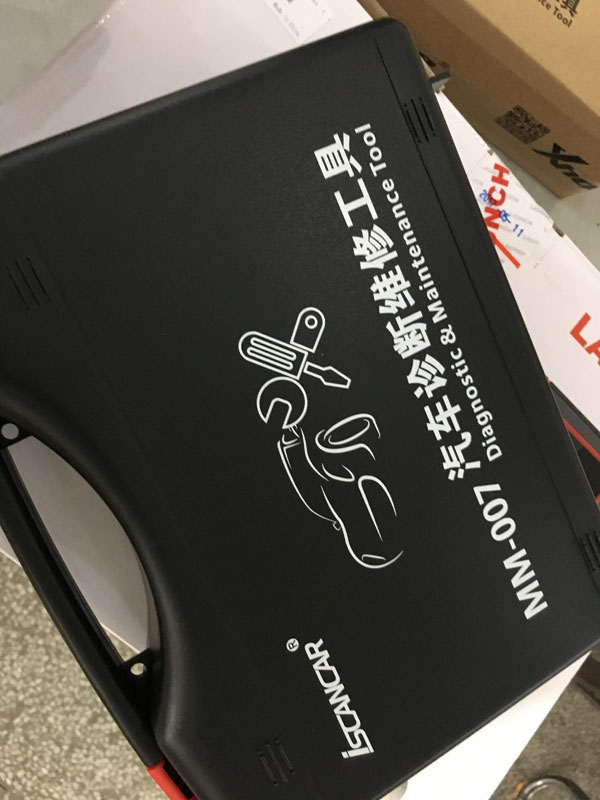 items includes Xhorse Iscancar VAG MM-007 main unit with an OBDII connector, and a USB cable used for connection to PCthe main unit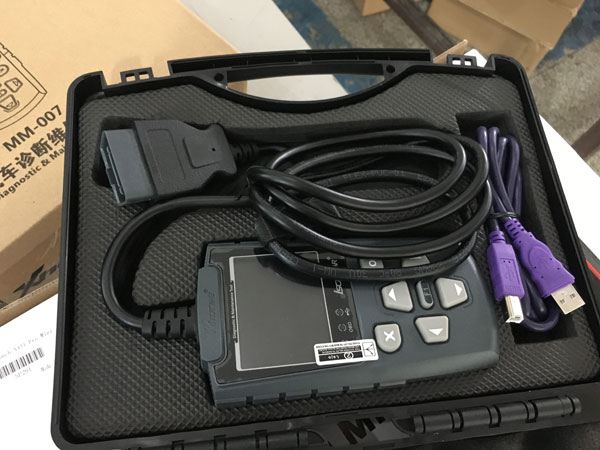 specification:Voltage: 5V USB / 12V OBD
LCD resolution: 320×240 
USB standard: USB2.0
Working temperature: 0-60°C
OBD line length: 1.5meters
Power consumption: 80mA/12V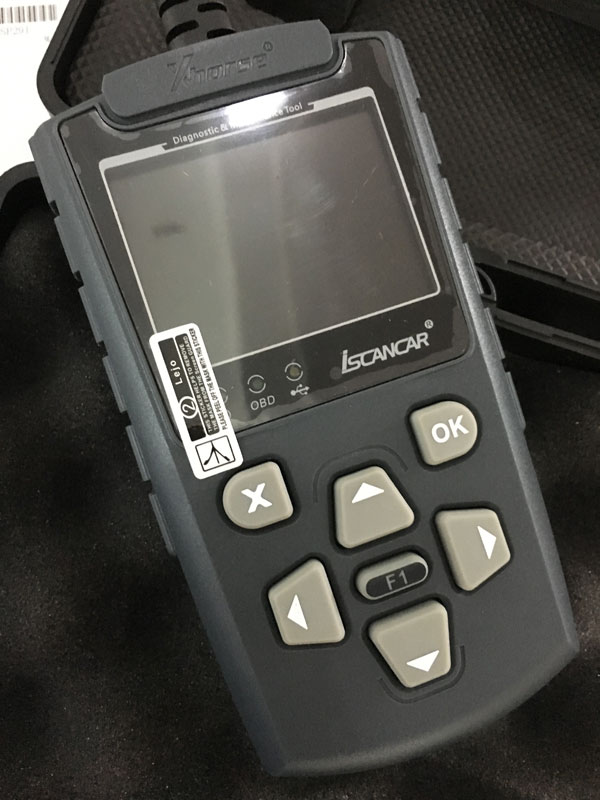 the port 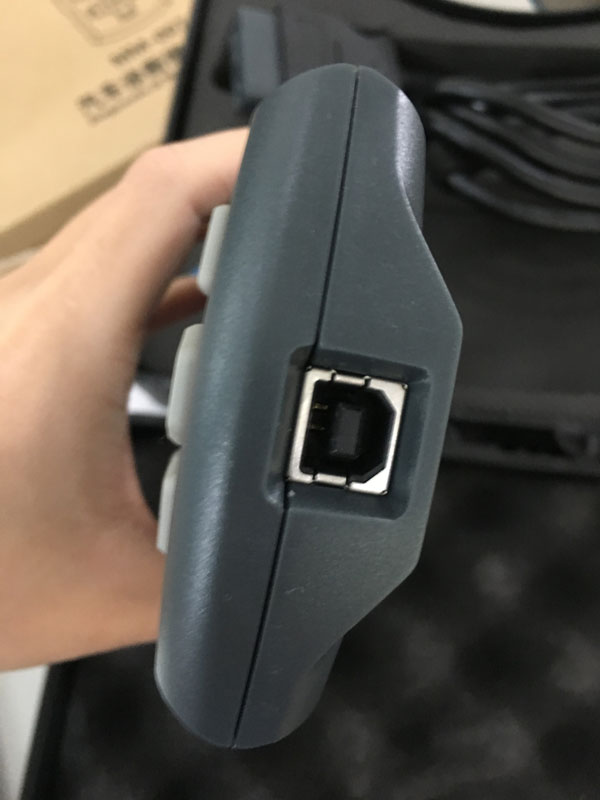 the back, saying it supports J2534 SAE, J1850 PWM/VPW, ISO 14230-4 (KWP),  ISO 15764-4 (11 bit and 29 bit CAN), ISO 9141-2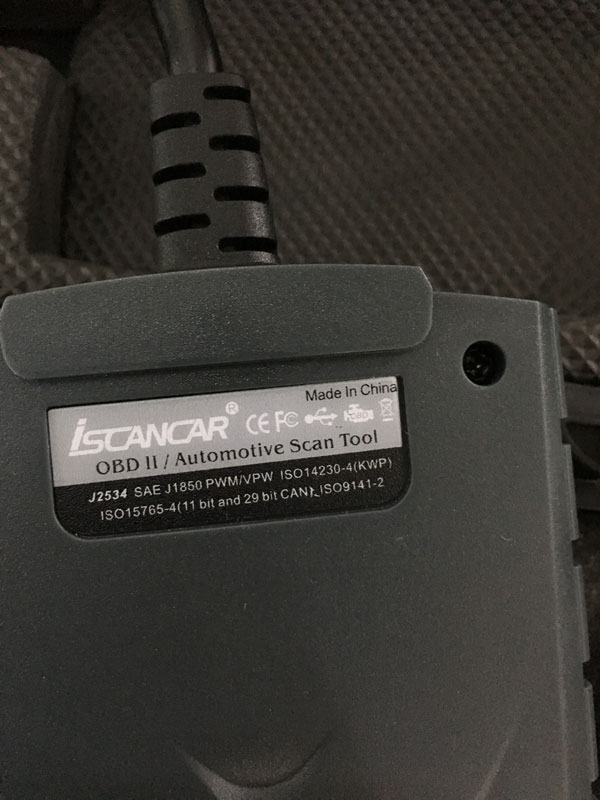 Xhorse Iscancar VAG MM-007 main menu:vag diagnosticsguide functionparameter refreshspecial functioncontroller refreshsystem setupabout iscancar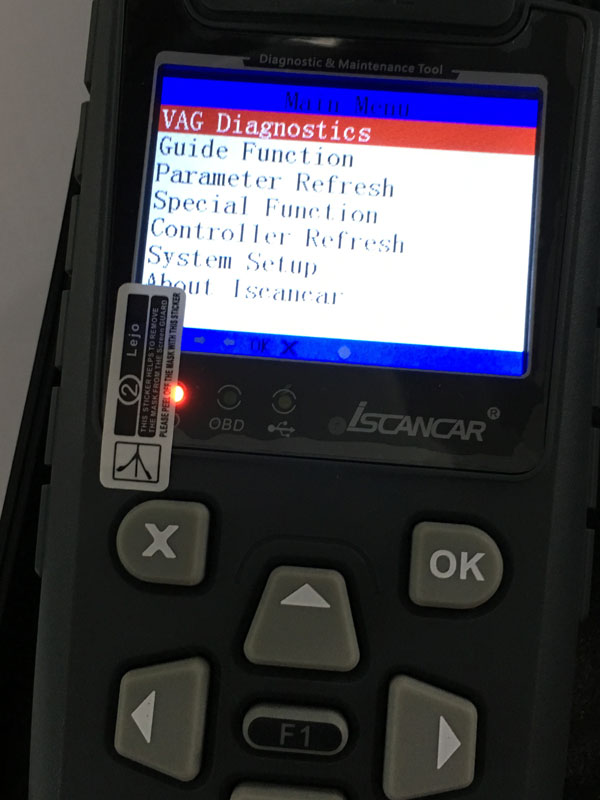 languages: only Chinese and English available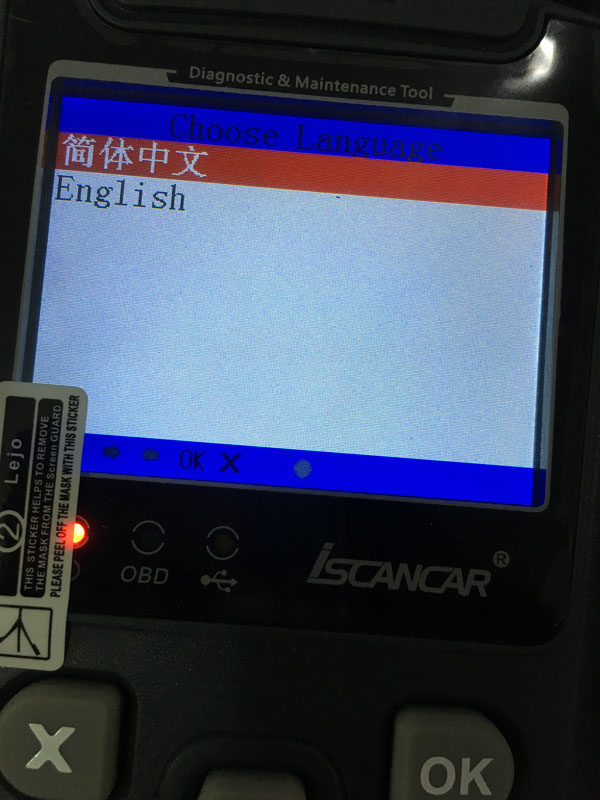 about Xhorse Iscancar VAG MM-007:firmware version: 1.0.0software version: 2.1.6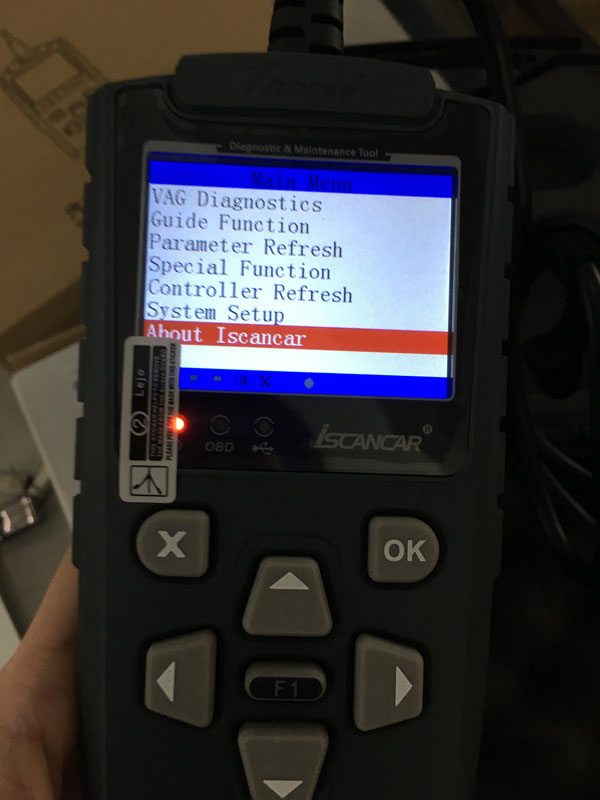 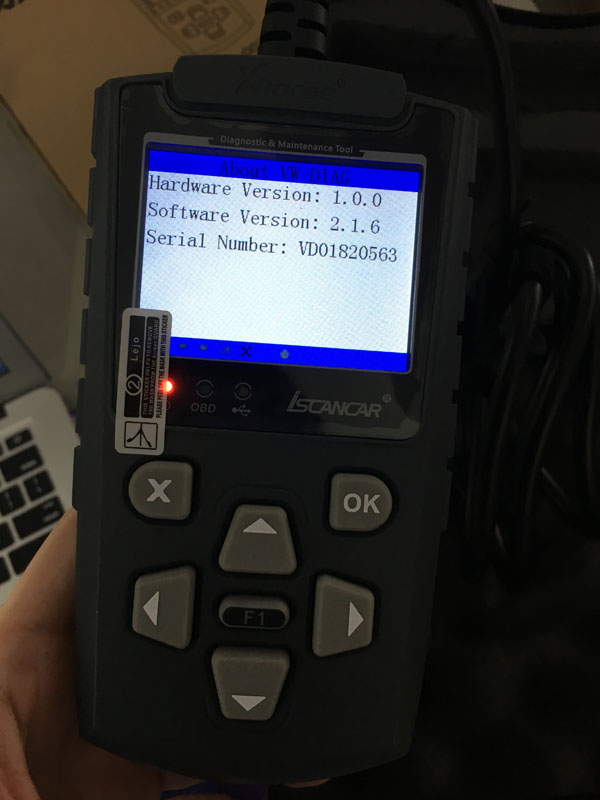 VAG diagnostics...Here you gosystems that is supported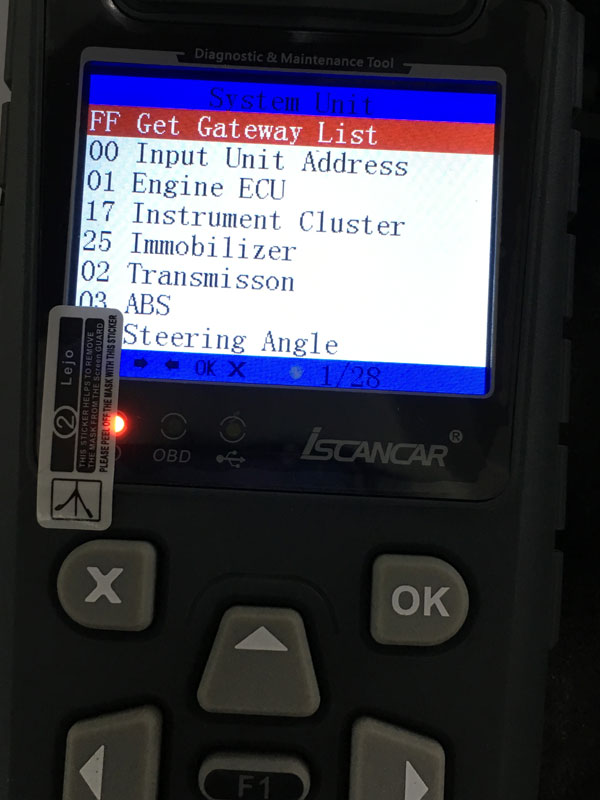 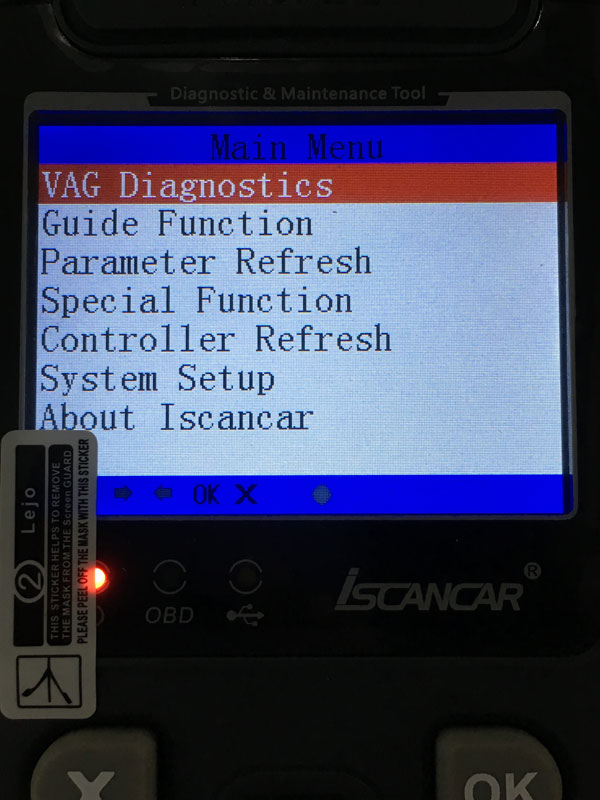 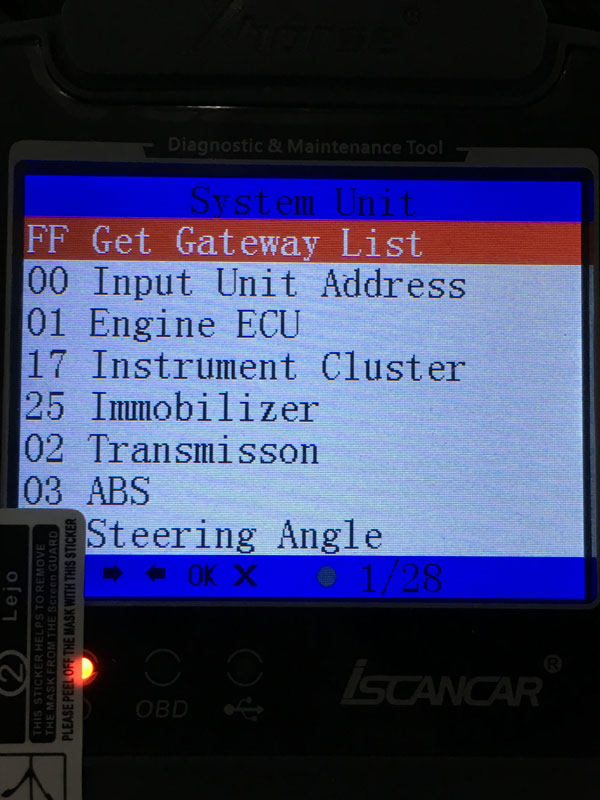 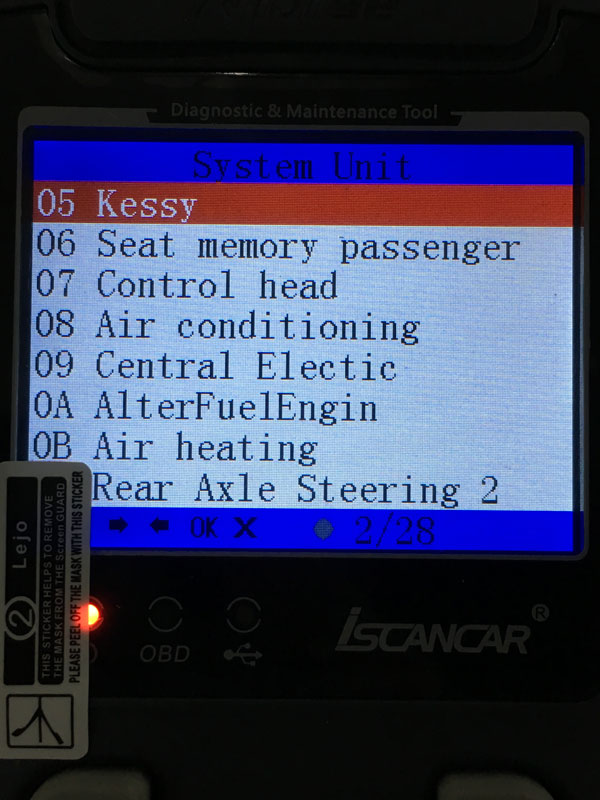 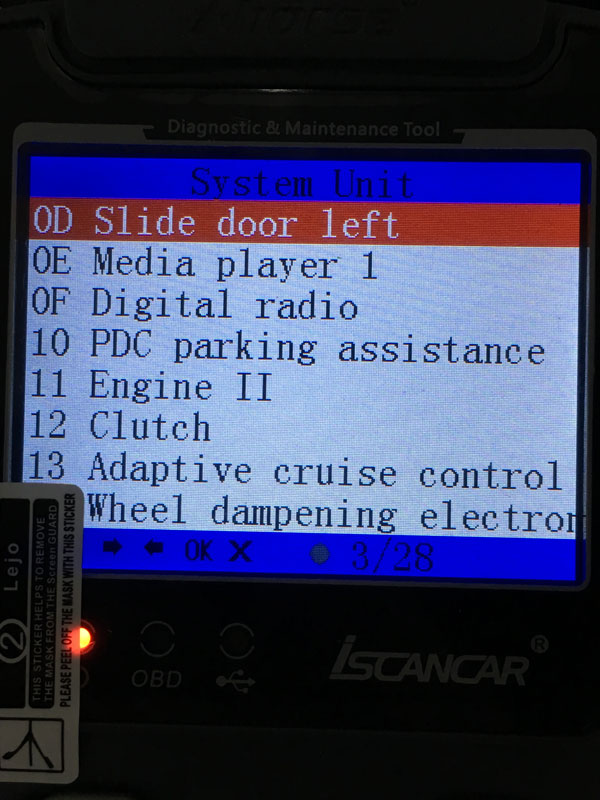 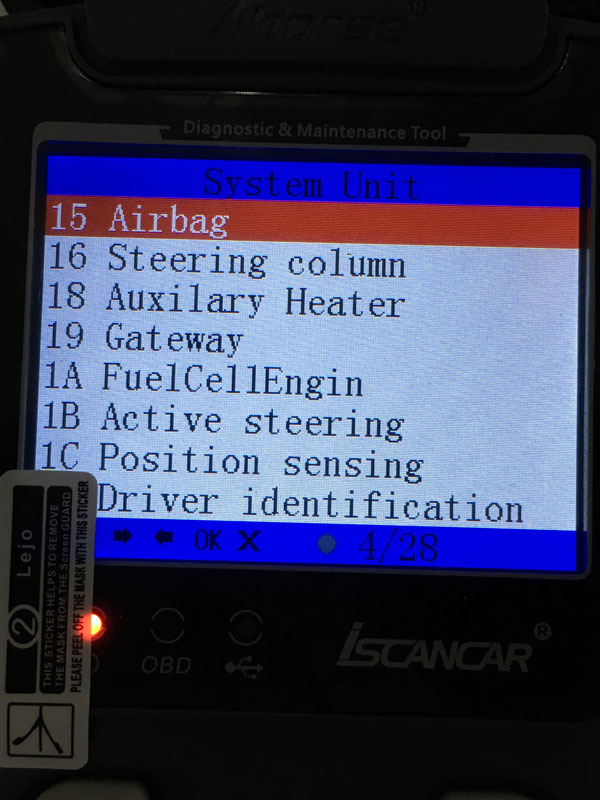 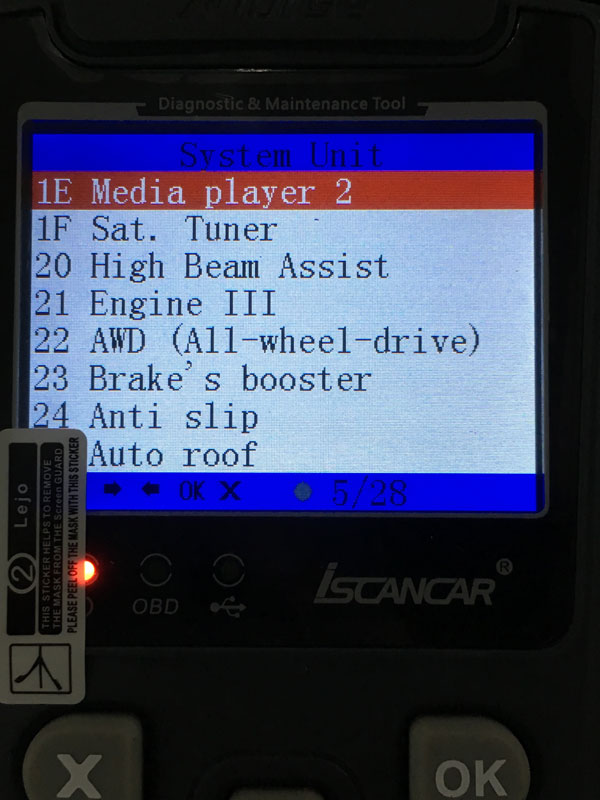 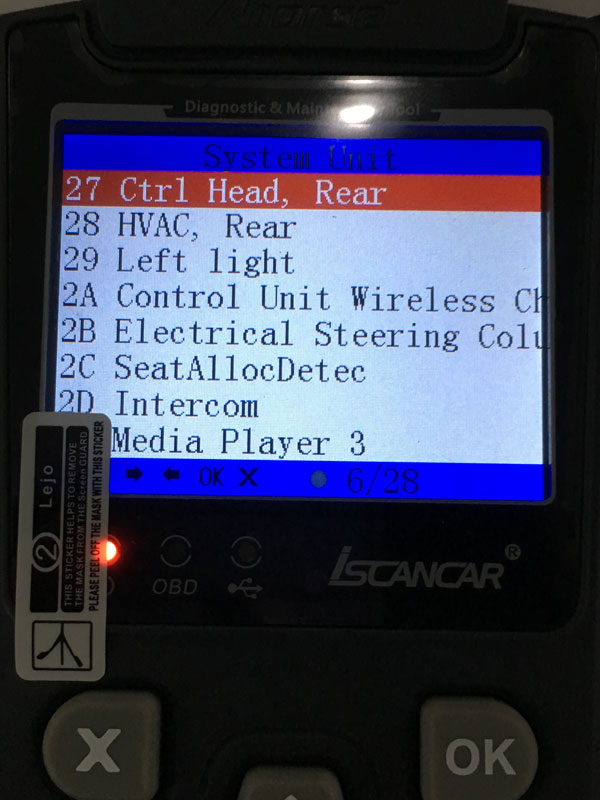 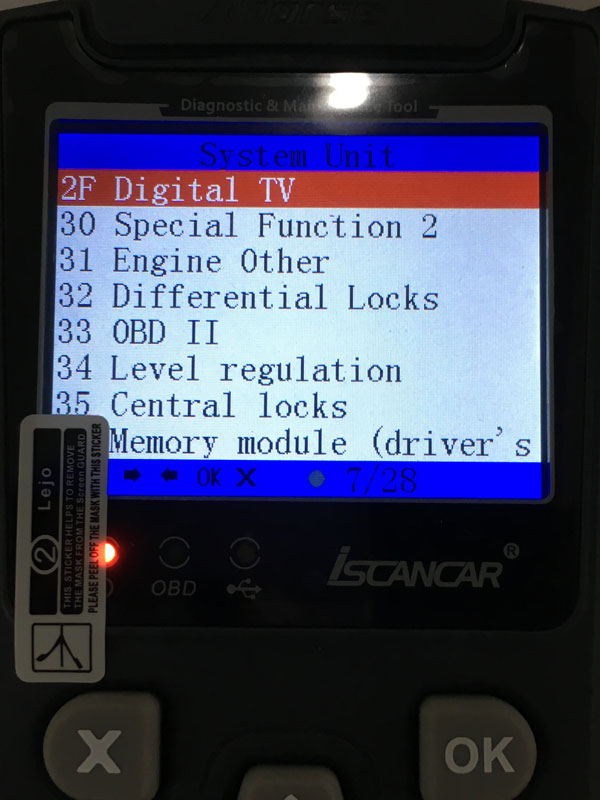 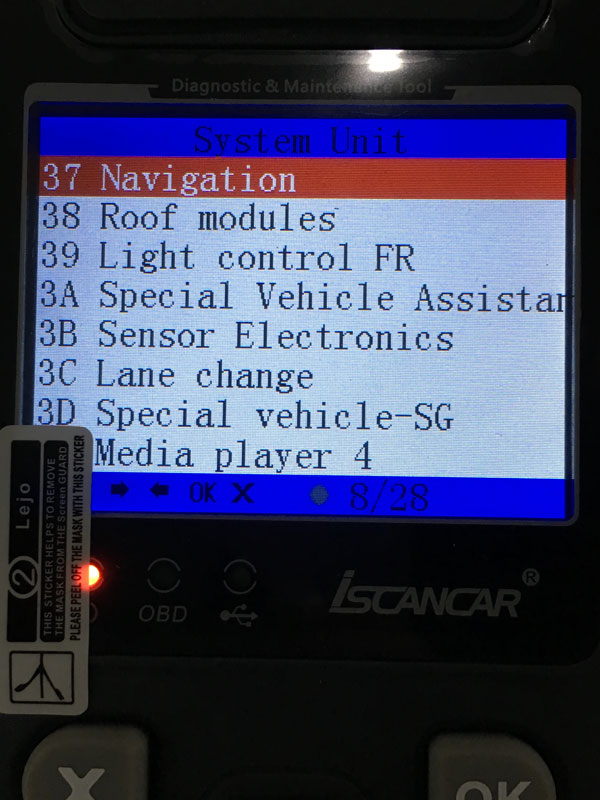 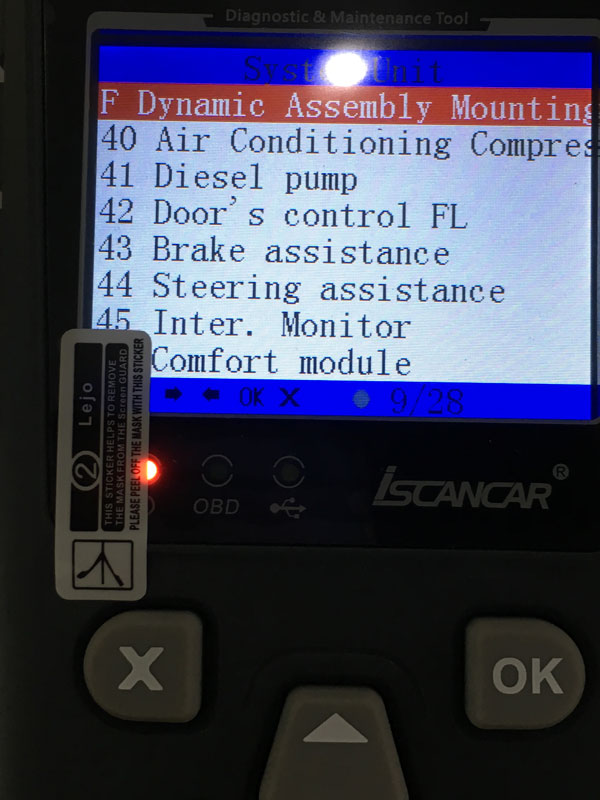 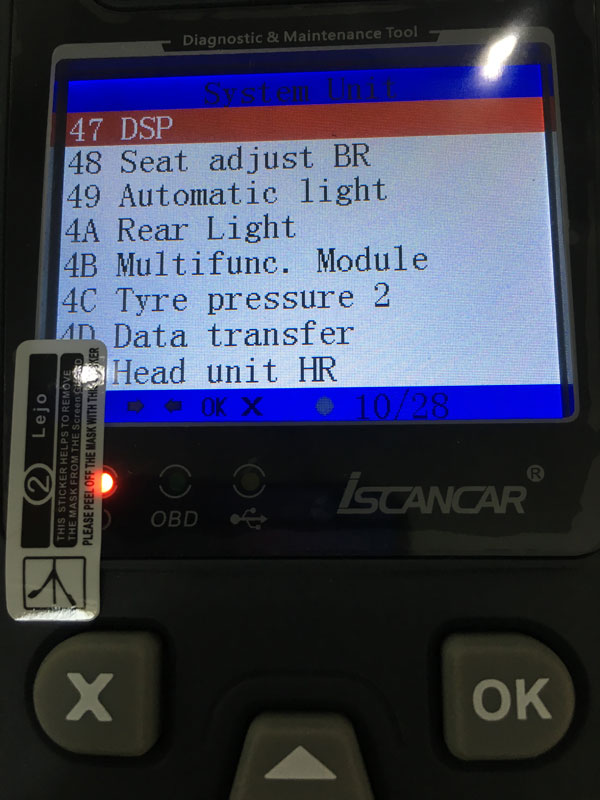 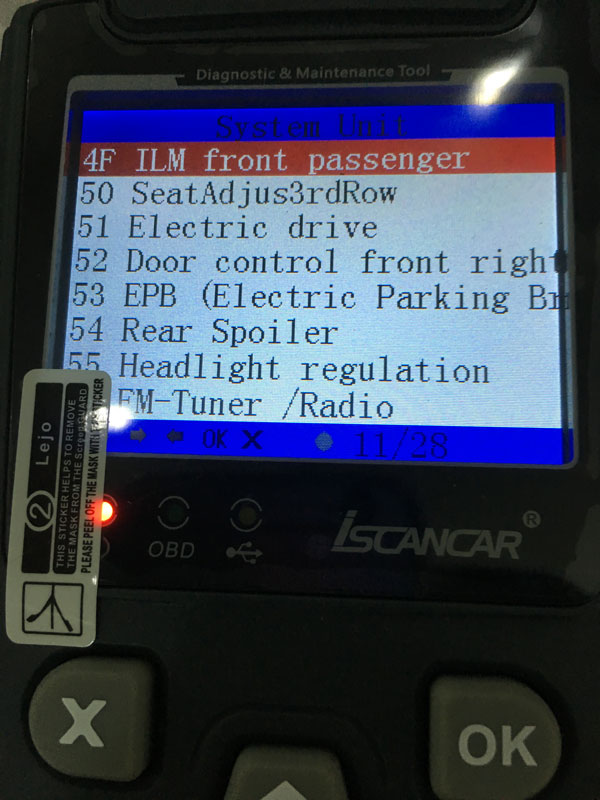 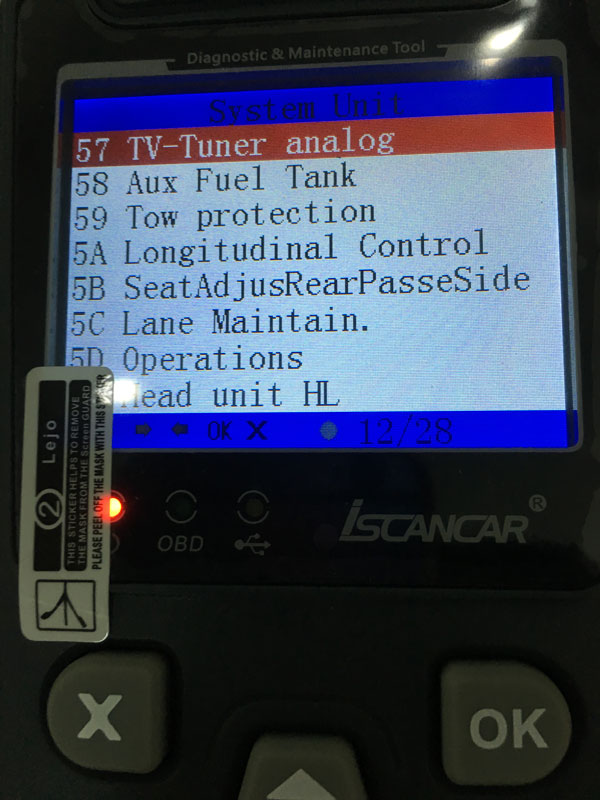 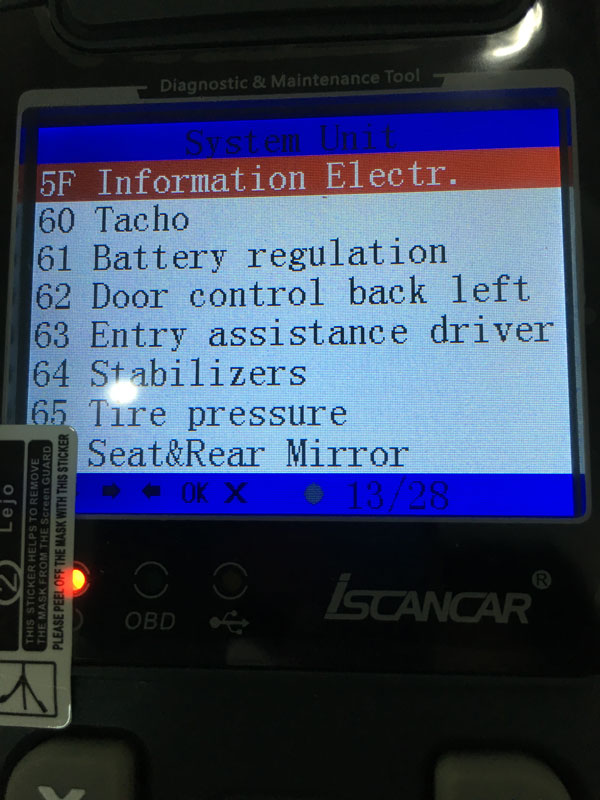 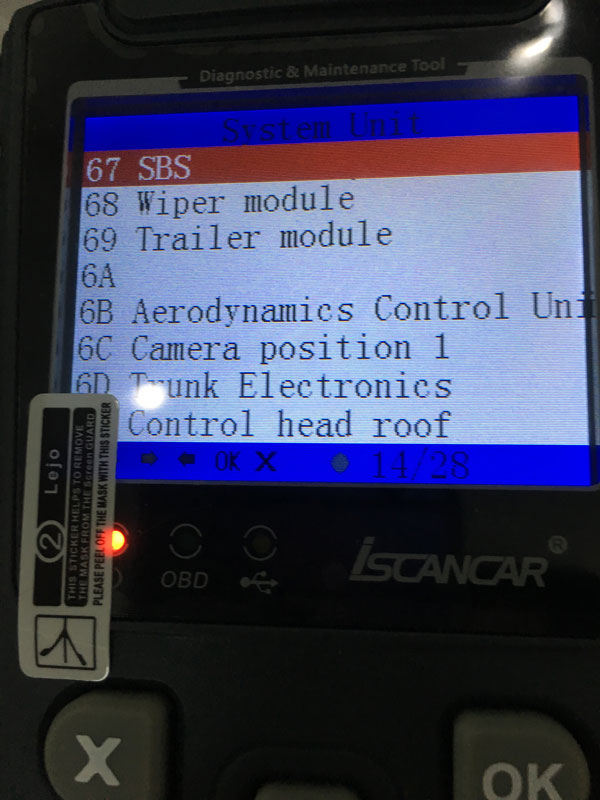 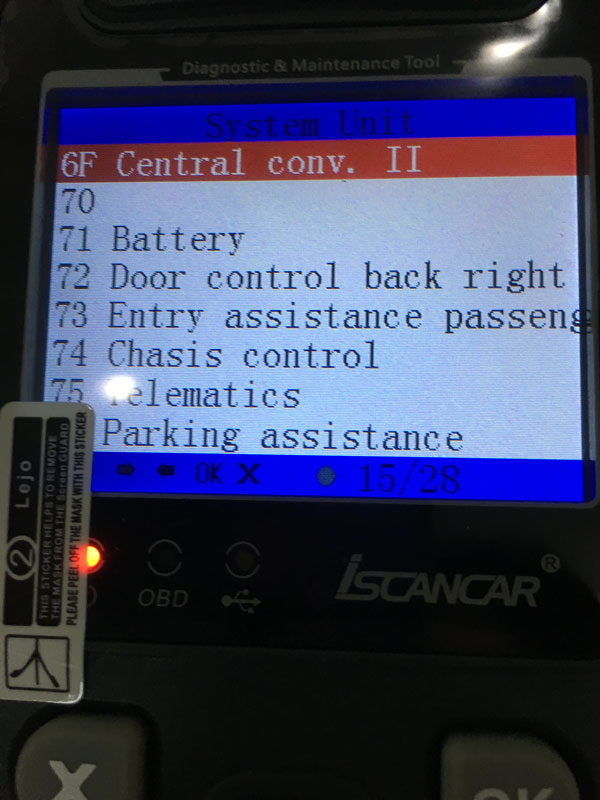 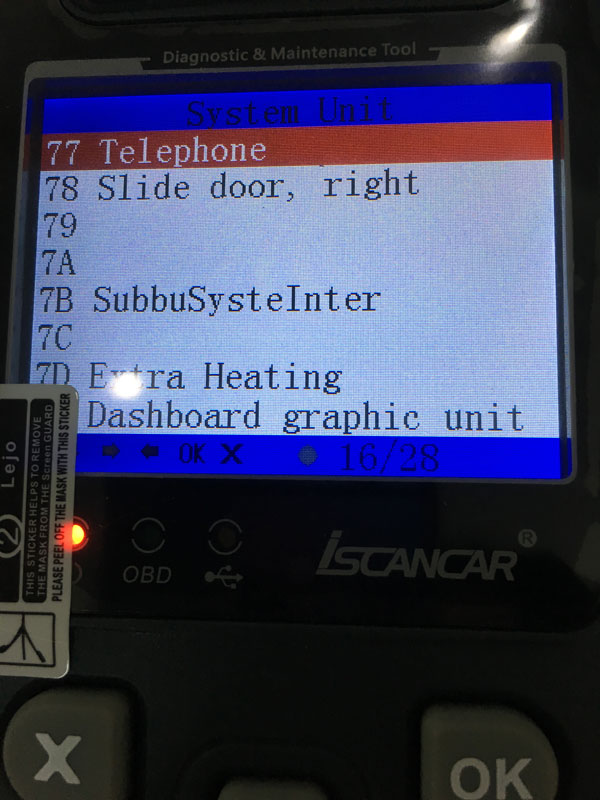 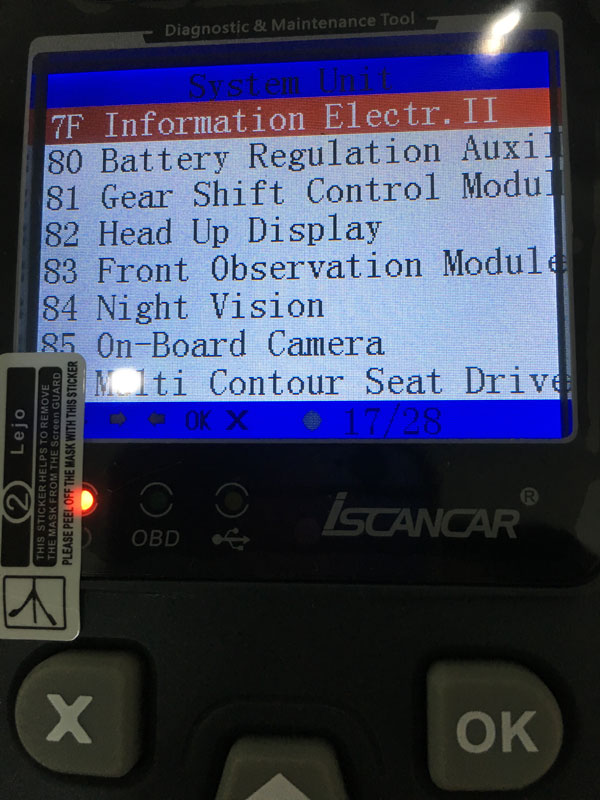 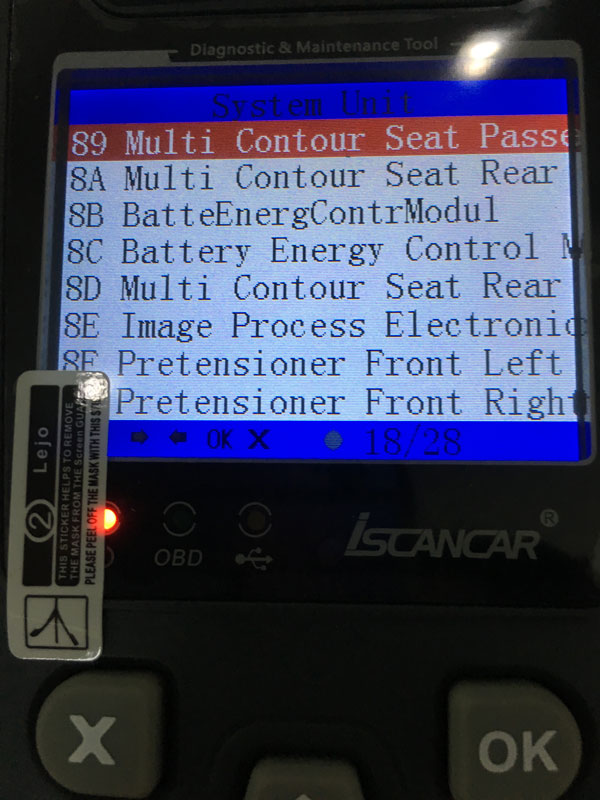 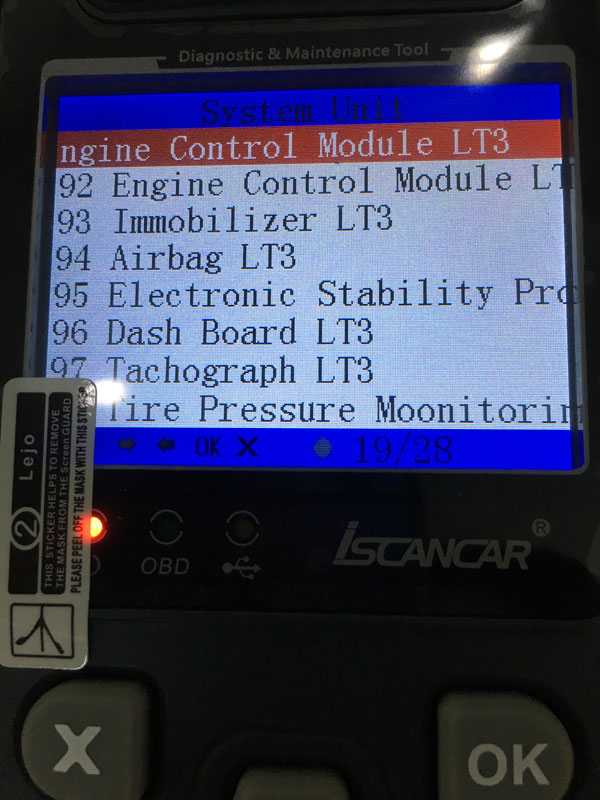 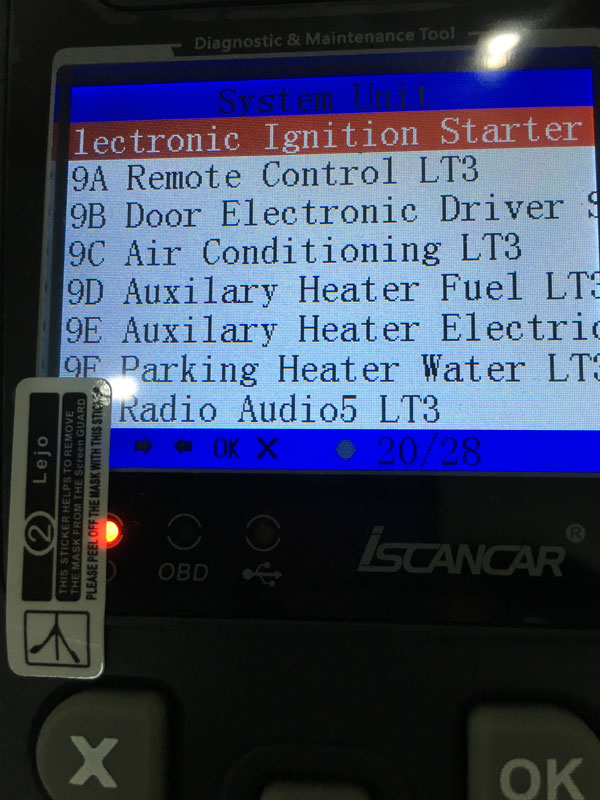 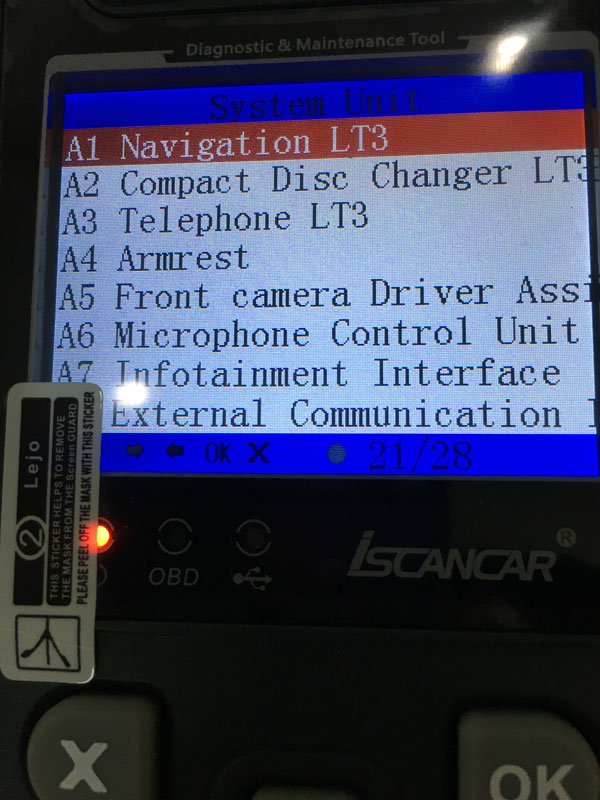 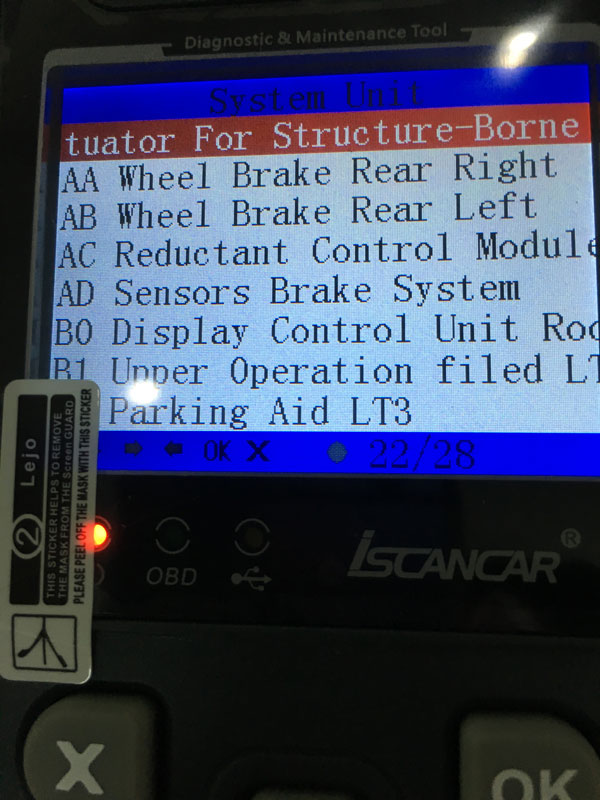 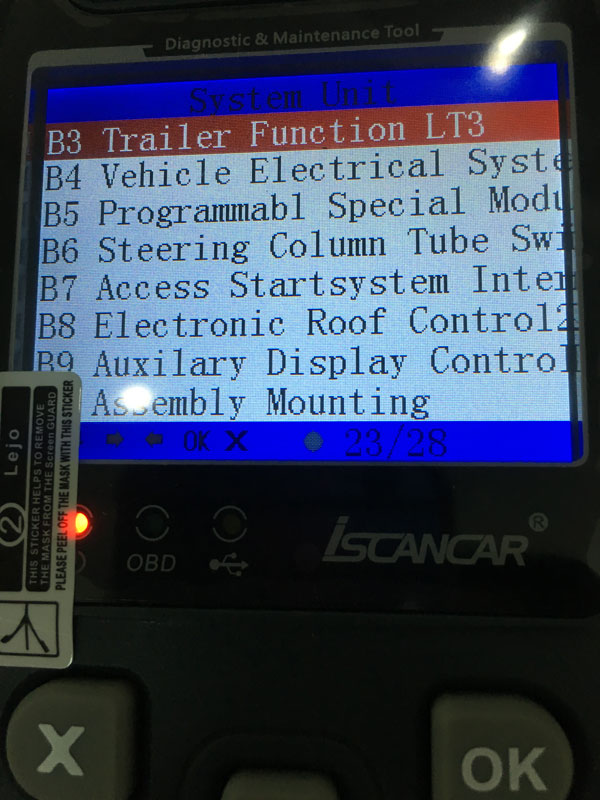 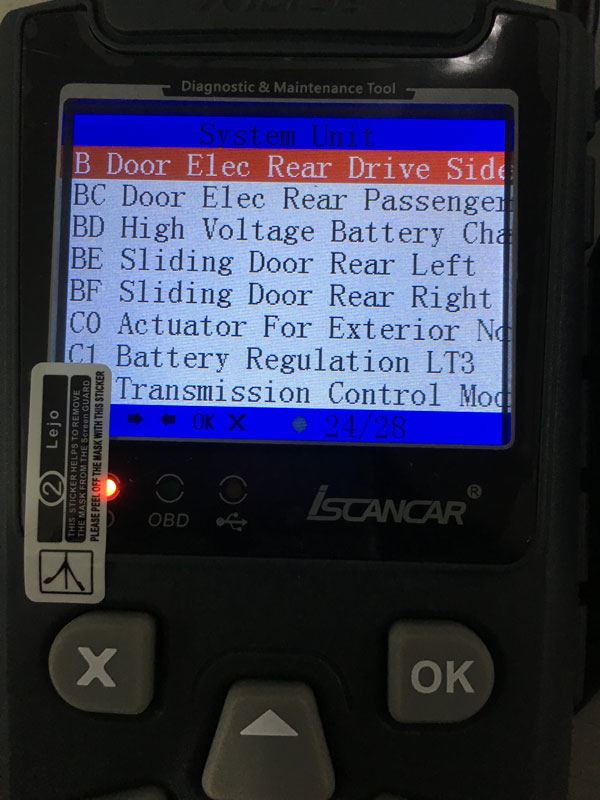 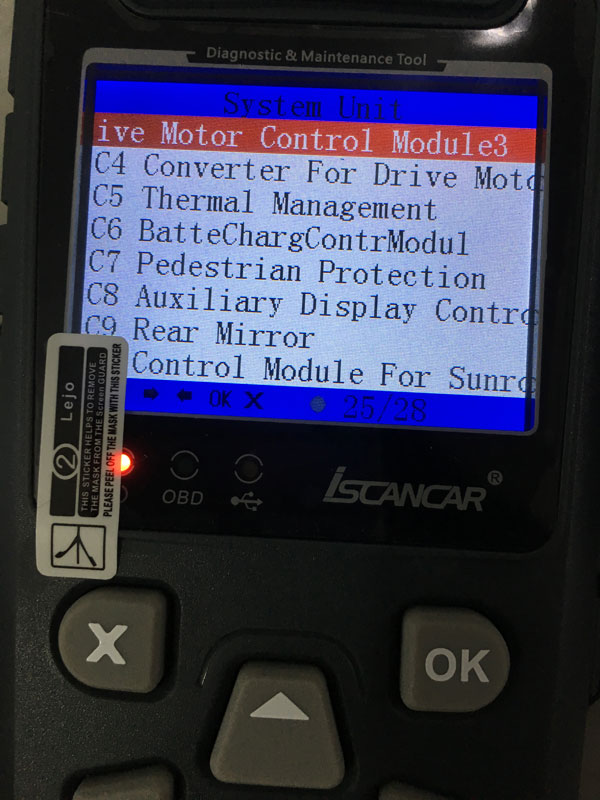 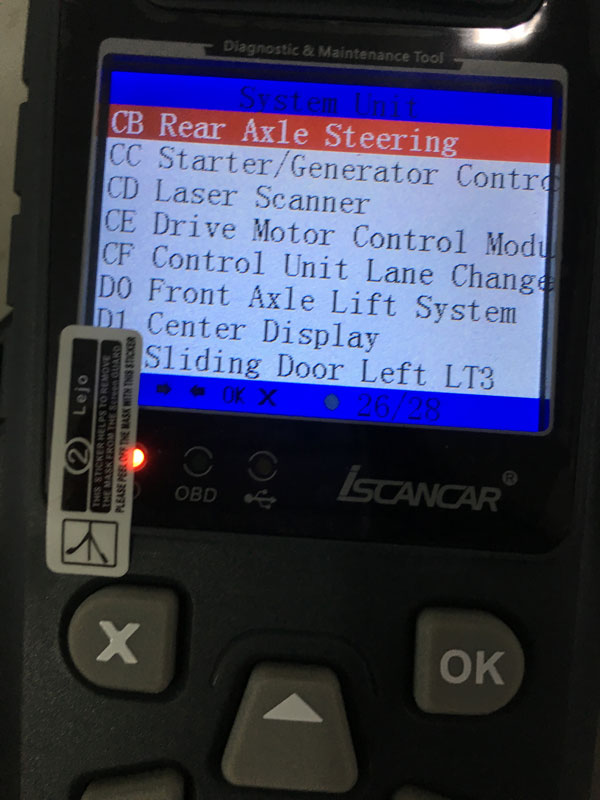 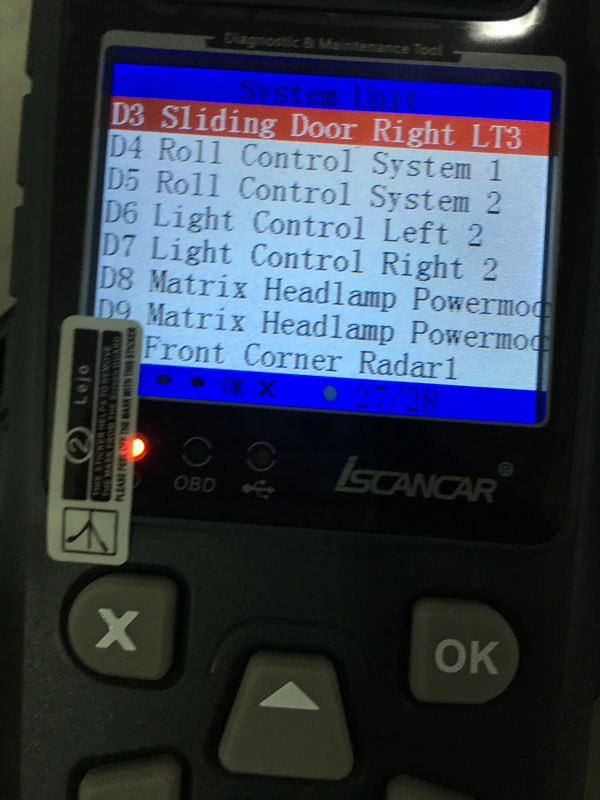 guide function :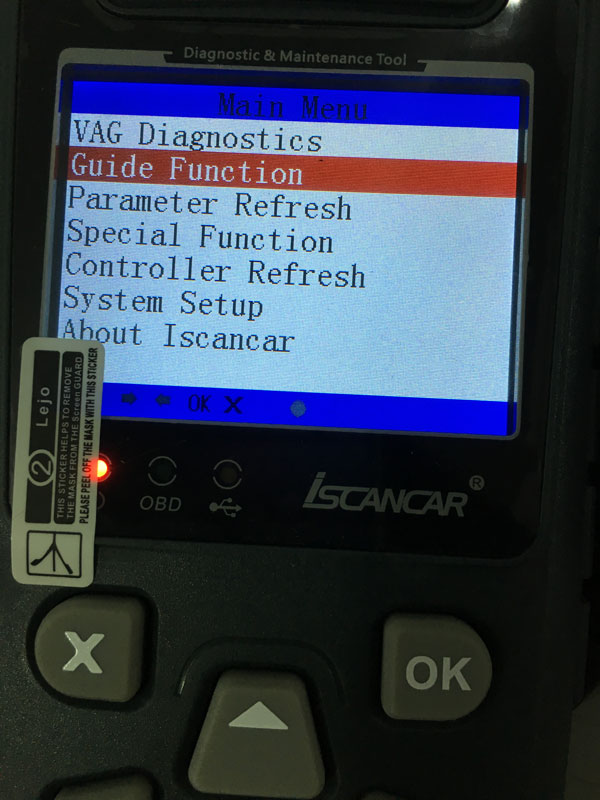 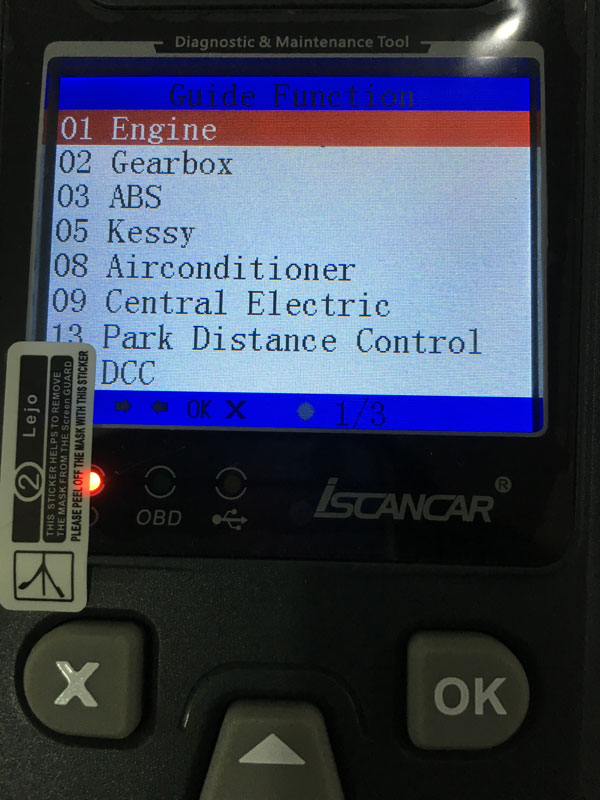 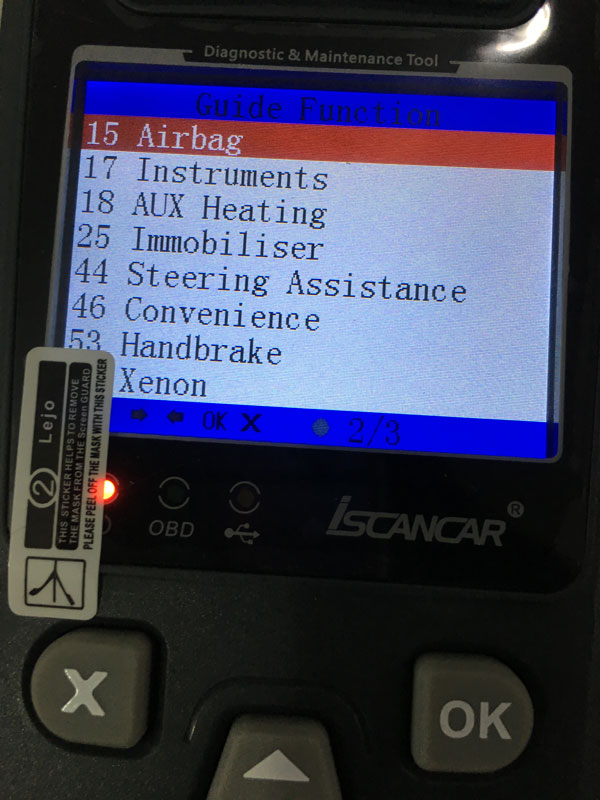 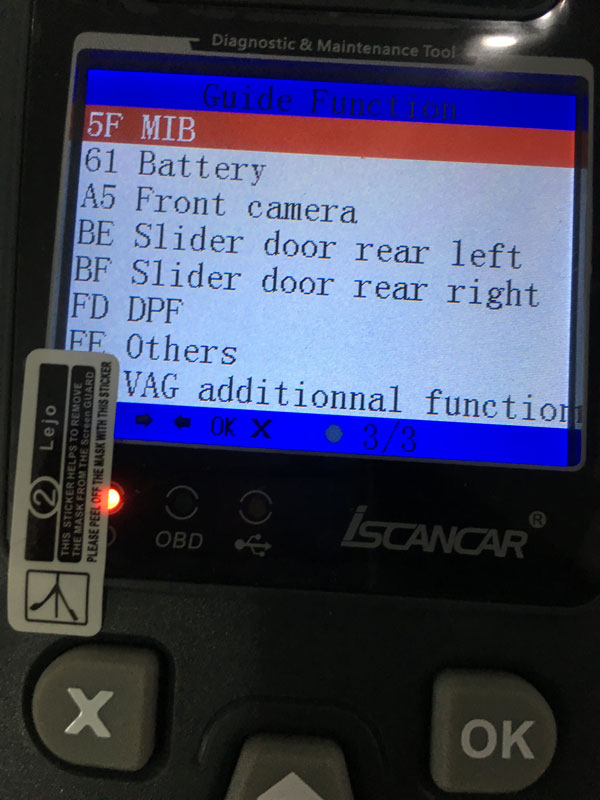 parameter refresh: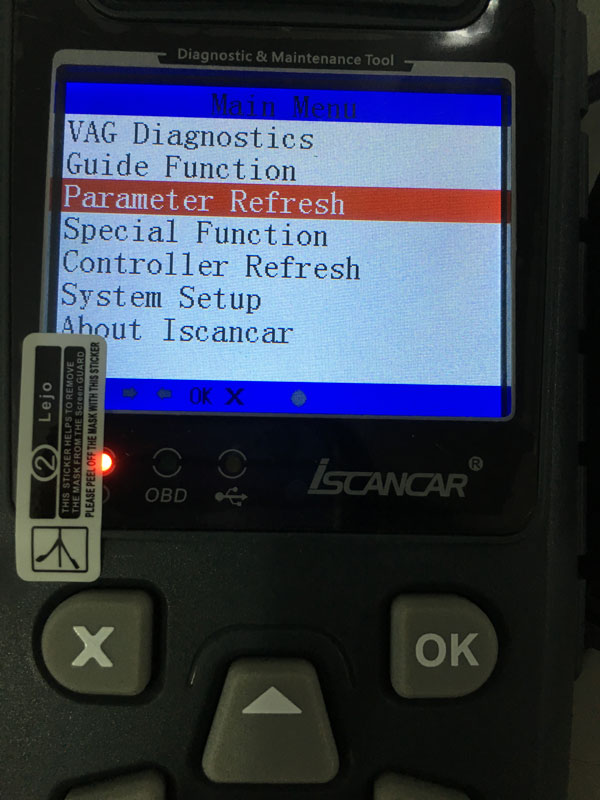 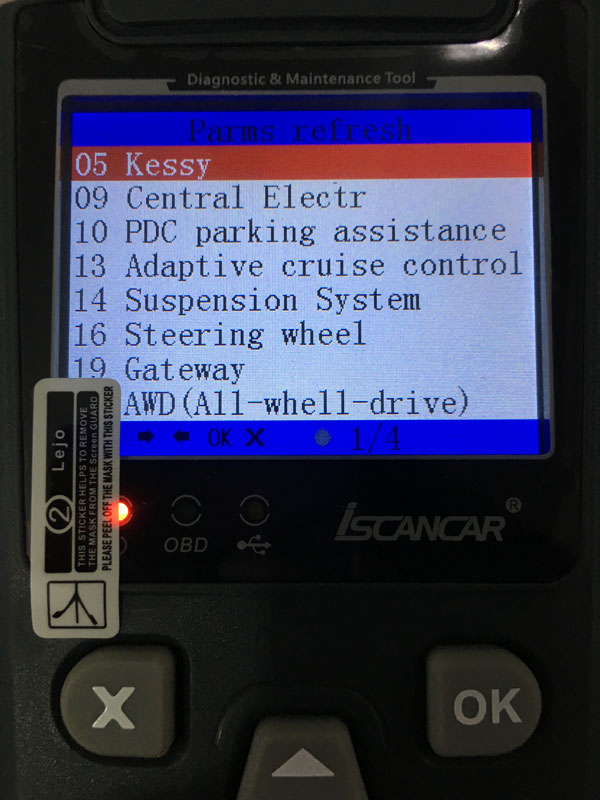 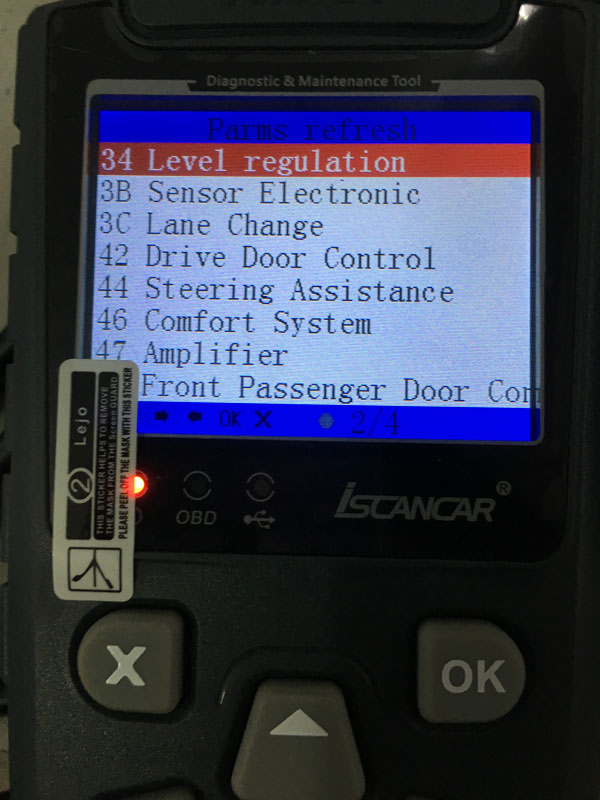 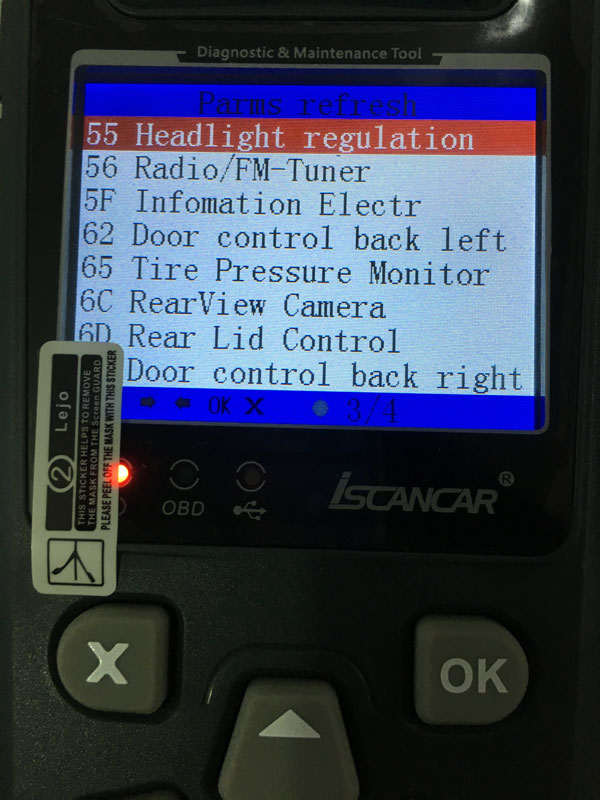 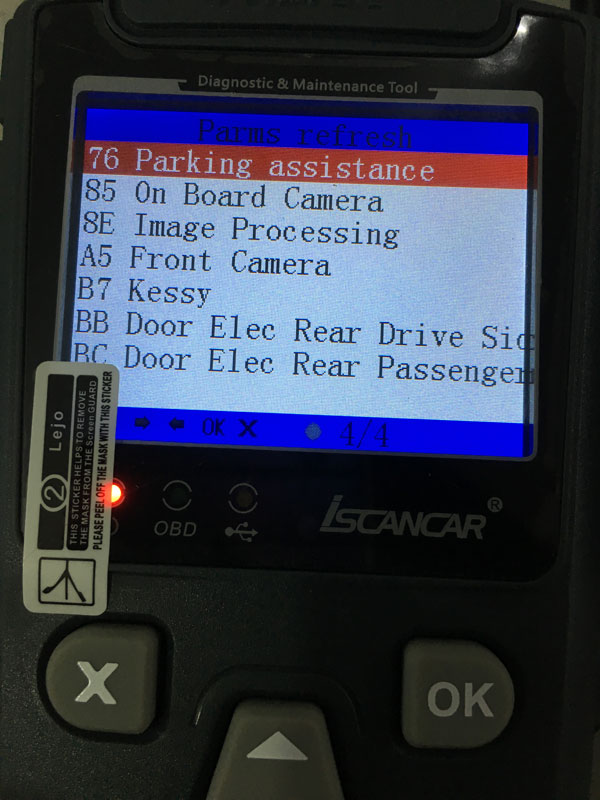  special function that Xhorse Iscancar VAG MM-007 can do:change vin
read pin
immo switch
adapt unit module
key learning
fix Audi RB4/RB8 not start
transport mode
sync dashboard time
clear all DTCs
gateway registercontroller refresh: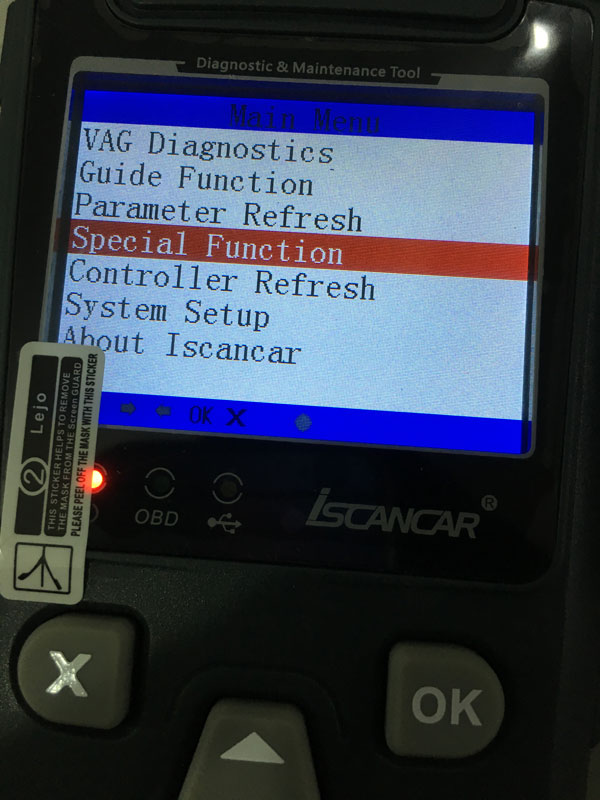 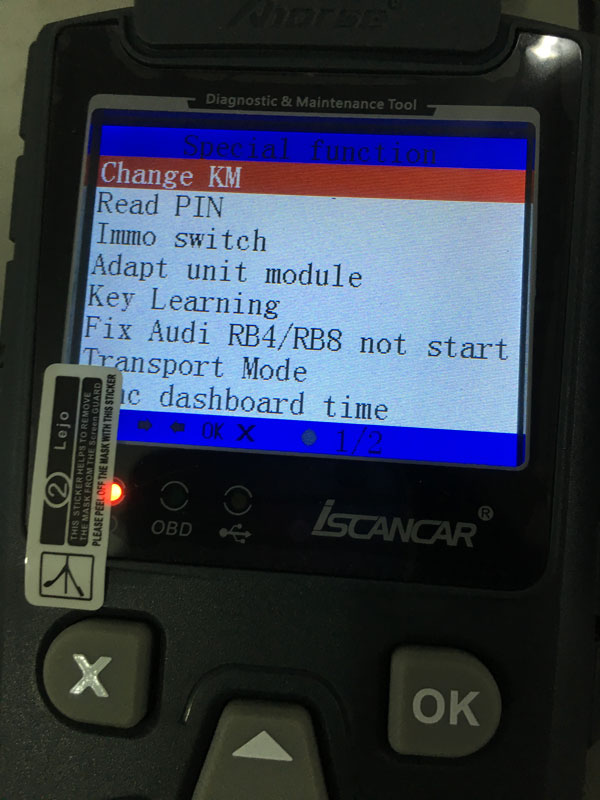 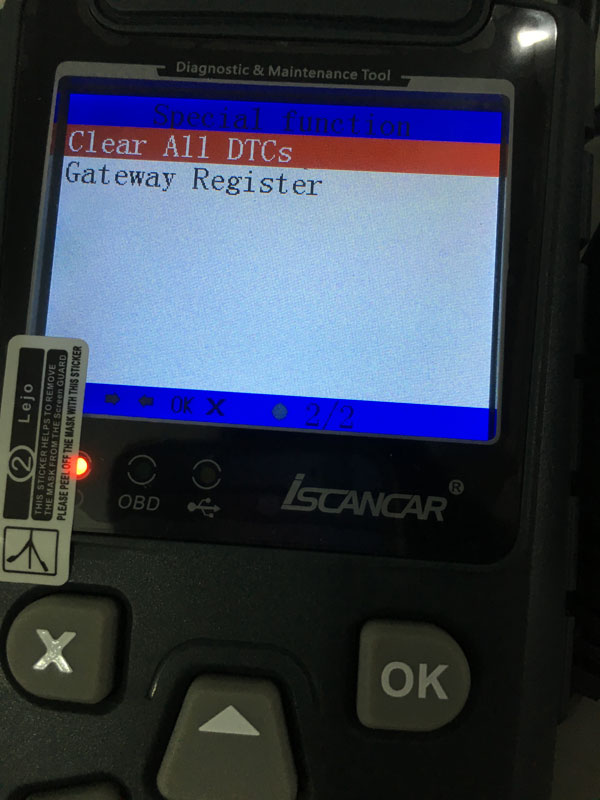 firmware refreshparameter refresh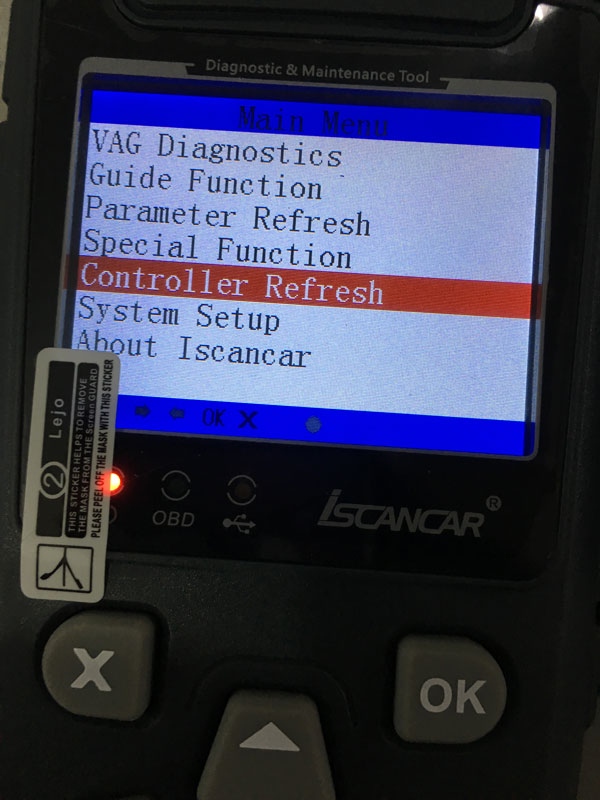 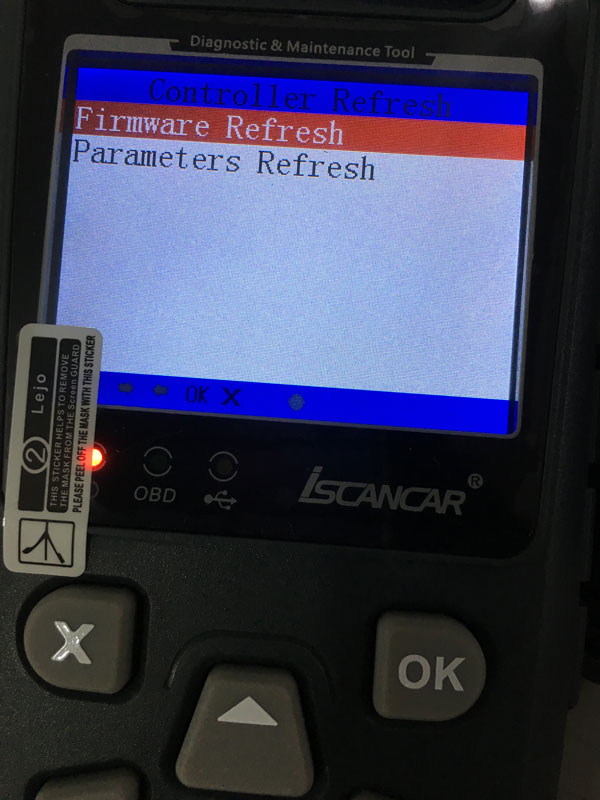 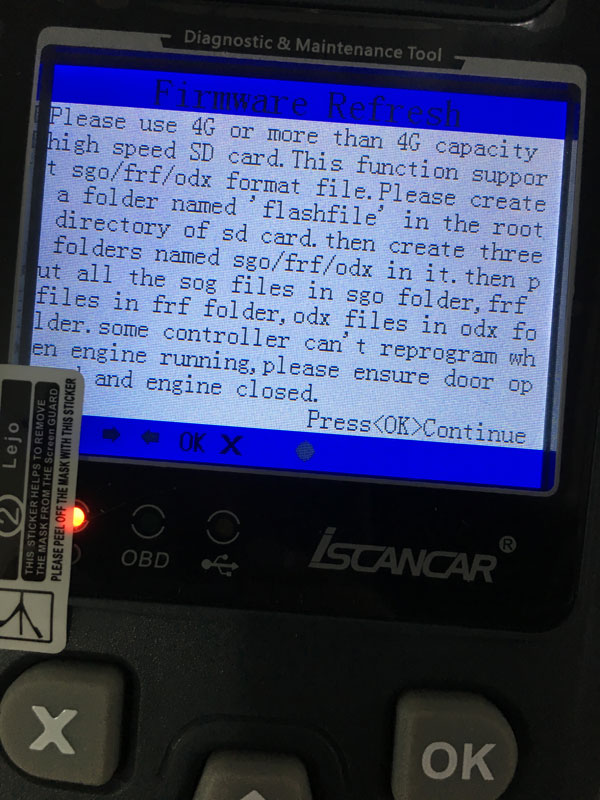 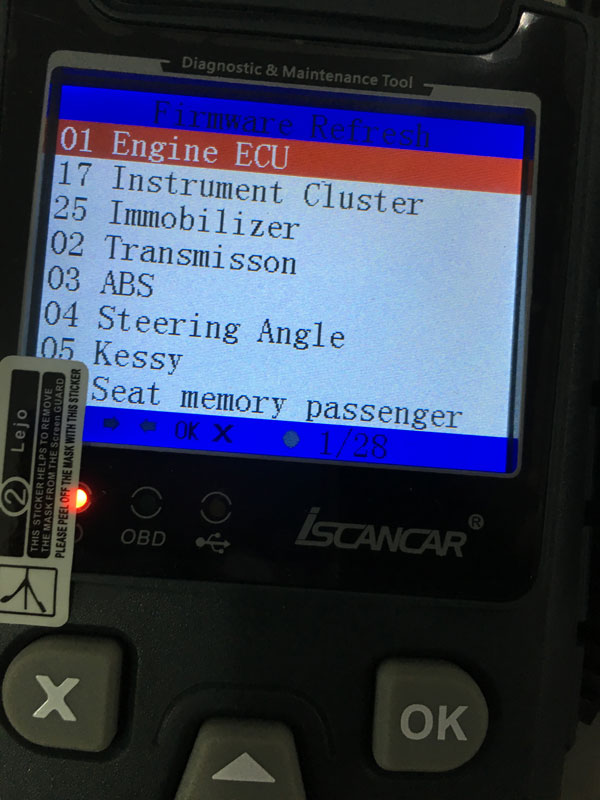 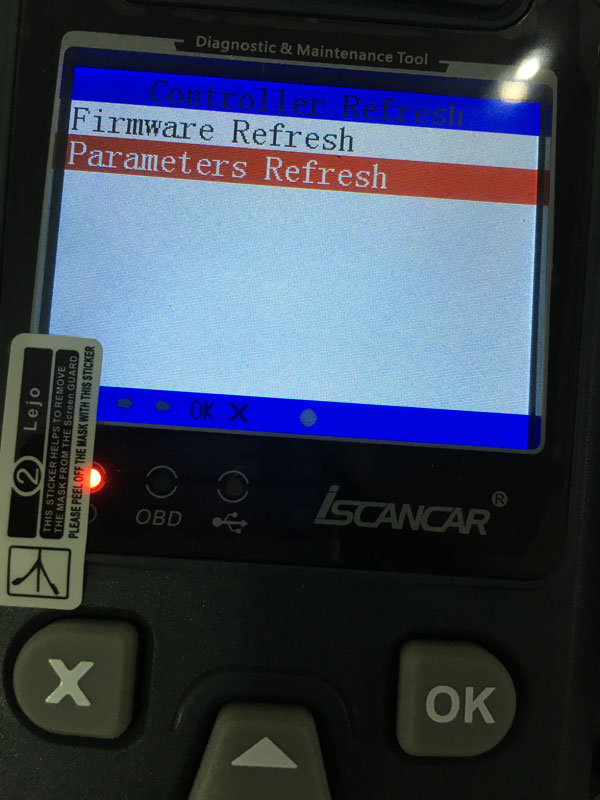 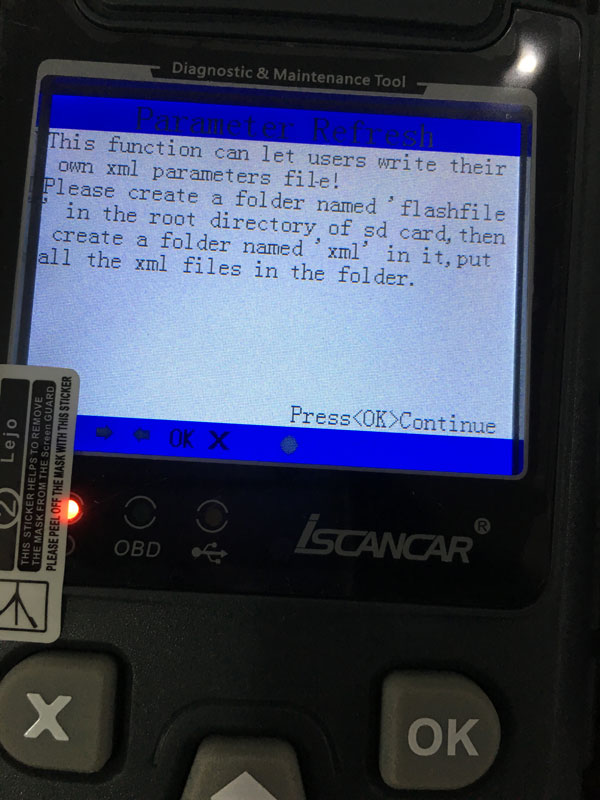 system setup:time and date
log record
display time
set language
scan QC code
firmware update
set WSC code
TF card formate & create folders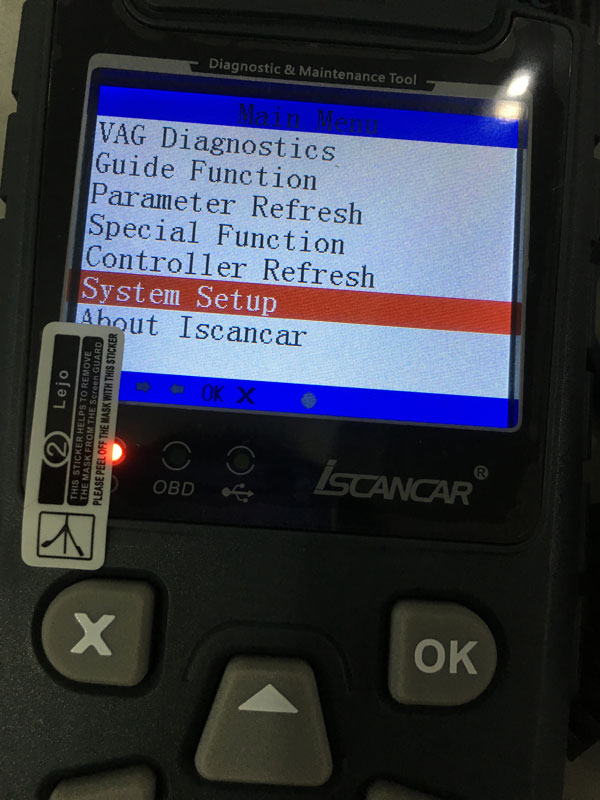 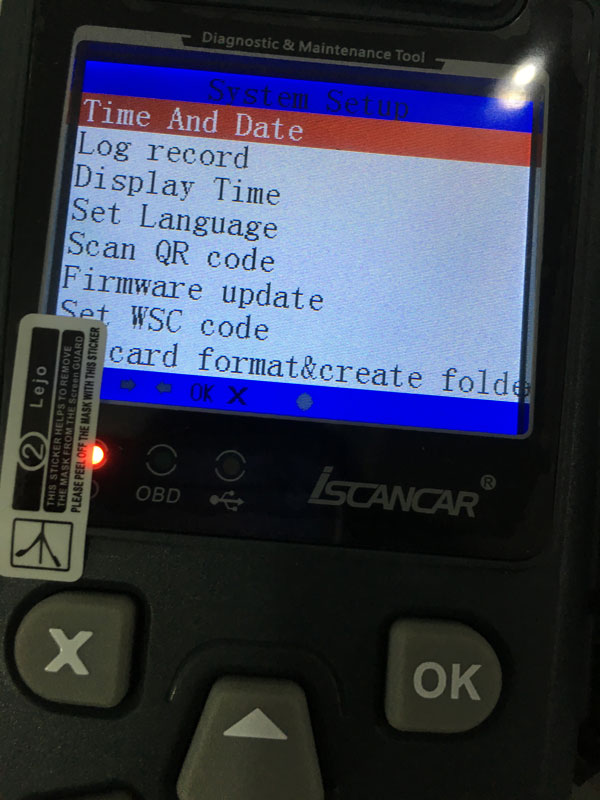 Source:http://www.vvdishop.com/wholesale/xhorse-iscanner-vag-mm-007-diagnostic-tool.html